Cake au yaourt noisettes et chocolat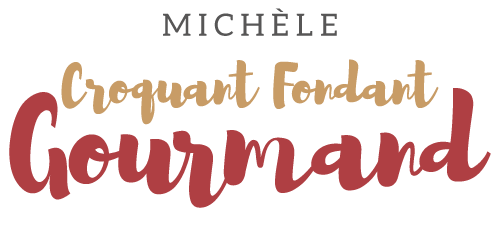  Pour 6 Croquants-Gourmands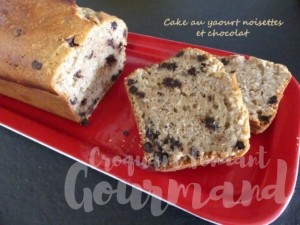 - 100 g de noisettes
- 30 g de beurre
- 250 g de yaourt nature
- 130 g de sucre vanillé (maison) (1)
- 3 œufs
- 180 g de farine
- 6 g de levure chimique
- 1 càc de cannelle en poudre
- 80 g de pépites de chocolat1 moule à cake de 26 cm X 9 tapissé de papier cuisson ou beurré
Préchauffage du four à 180°C 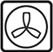 .
Torréfier les noisettes pendant quelques minutes dans une poêle à sec.
Les réduire en poudre dans le bol du mixeur.
Faire fondre le beurre sans le laisser trop chauffer.
Mélanger au fouet le yaourt et le sucre et ajouter les œufs un par un en mélangeant.
Incorporer la farine, la levure, la cannelle, la poudre de noisettes, le beurre et les pépites de chocolat.
Mélanger pour obtenir une pâte homogène.
Verser la pâte dans le moule.
Enfourner pour 45 minutes.
Laisser refroidir sur une grille.
